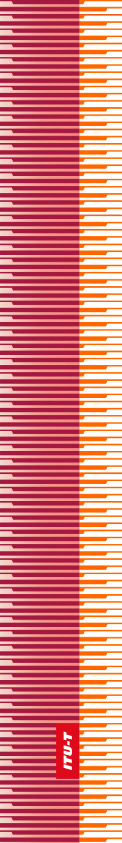 
الجمعية العالمية لتقييس الاتصالاتالحـمامات، 25 أكتوبر - 3 نوفمبر 2016القـرار 49 - بروتوكول الترقيم الإلكتروني (ENUM)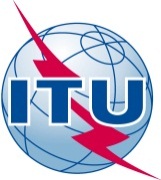 تمهيـدالاتحاد الدولي للاتصالات وكالة متخصصة للأمم المتحدة في ميدان الاتصالات. وقطاع تقييس الاتصالات (ITU-T) هو هيئة دائمة في الاتحاد الدولي للاتصالات. وهو مسؤول عن دراسة المسائل التقنية والمسائل المتعلقة بالتشغيل والتعريفة، وإصدار التوصيات بشأنها بغرض تقييس الاتصالات على الصعيد العالمي.وتحدد الجمعية العالمية لتقييس الاتصالات (WTSA) التي تجتمع مرة كل أربع سنوات المواضيع التي يجب أن تدرسها لجان الدراسات التابعة لقطاع تقييس الاتصالات وأن تُصدر توصيات بشأنها.وتتم الموافقة على هذه التوصيات وفقاً للإجراء الموضح في القرار رقم 1 الصادر عن الجمعية العالمية لتقييس الاتصالات.وفي بعض مجالات تكنولوجيا المعلومات التي تقع ضمن اختصاص قطاع تقييس الاتصالات، تعد المعايير اللازمة على أساس التعاون مع المنظمة الدولية للتوحيد القياسي (ISO) واللجنة الكهرتقنية الدولية (IEC).© ITU 2016جميع الحقوق محفوظة. لا يجوز استنساخ أي جزء من هذه المنشورة بأي وسيلة كانت إلا بإذن خطي مسبق من الاتحاد الدولي للاتصالات.القـرار 49 (المراجَع في الحمامات، 2016)بروتوكول الترقيم الإلكتروني (ENUM)(فلوريانوبوليس، 2004؛ جوهانسبرغ 2008؛ دبي، 2012؛ الحمامات، 2016)إن الجمعية العالمية لتقييس الاتصالات (الحمامات، 2016)،إذ تأخذ بعين الاعتبار أ )	القرار 133 (المراجَع في بوسان، 2014) لمؤتمر المندوبين المفوضين، وخاصةً:’1‘	استمرار التقدم صوب تكامل الاتصالات والإنترنت؛’2‘	الدور الحالي للدول الأعضاء في الاتحاد وسيادتها في صدد تخصيص وإدارة موارد ترقيم الرموز القُطرية وفقاً لما تنص عليه التوصية ITU-T E.164؛’3‘	الفقرة من منطوق القرار التي تكلف الأمين العام ومديري المكاتب باتخاذ كل ما يلزم من إجراءات لضمان الحفاظ الكامل على سيادة الدول الأعضاء للاتحاد فيما يتعلق بخطط الترقيم للتوصية ITU-T E.164 أياً كانت التطبيقات المستخدمة فيها؛ب)	الدور المتطور للجمعية العالمية لتقييس الاتصالات كما يتضح في القرار 122 (المراجَع في غوادالاخارا، 2010) لمؤتمر المندوبين المفوضين،وإذ تلاحظ أ )	أعمال لجنة الدراسات 2 لقطاع تقييس الاتصالات المتعلقة ببروتوكول الترقيم الإلكتروني (ENUM)؛ب)	القضايا الجارية التي لم يتم حسمها في صدد السيطرة الإدارية على ميدان المستوى الأعلى في الإنترنت الذي سيستعمل لبروتوكول الترقيم الإلكتروني،تقـرر أن تكلف لجنة الدراسات 2 لقطاع تقييس الاتصالات بالاتحاد1	بدراسة الطريقة التي يمكن بها للاتحاد أن يكفل سيطرته الإدارية على التغييرات التي قد تتصل بموارد الاتصالات الدولية المستعملة لبروتوكول الترقيم الإلكتروني (بما فيها التسمية والترقيم والعنونة والتسيير)؛2	بتقييم الإجراء المؤقت الحالي المتعلق بالتفويض بموجب بروتوكول الترقيم الإلكتروني ورفع تقرير بذلك إلى مدير مكتب تقييس الاتصالات،تكلف مدير مكتب تقييس الاتصالاتباتخاذ الإجراءات الملائمة لتسهيل الأعمال المذكورة أعلاه وتقديم تقرير سنوي إلى مجلس الاتحاد بشأن التقدم المحرز في هذا المجال، بما في ذلك الاستمرار في إجراء مزيد من الدراسات فيما يتعلق بمشروع التوصية E.A-ENUM ITU-T (صيغة جديدة) بشأن المبادئ والإجراءات المتعلقة بإدارة الرموز القُطرية E.164 لتسجيلها في نظام أسماء الميادين، ومشروع التوصية E.A-N/GoC ITU-T (صيغة جديدة) بشأن الإجراءات الإدارية لبروتوكول الترقيم الإلكتروني من أجل الرموز القُطرية E.164 وما يتصل بها من رموز تعرف الهوية (IC) للشبكات ورموز تعرف الهوية للمجموعات (GIC)،تدعو الدول الأعضاءإلى المساهمة في هذه الأنشطة،تدعو الدول الأعضاء كذلكإلى اتخاذ الخطوات الملائمة في إطار قوانينها الوطنية لكفالة تنفيذ هذا القرار تنفيذاً صحيحاً.الاتحــاد  الـدولــي  للاتصــالاتITU-Tقطـاع تقييس الاتصـالات
في الاتحاد الدولي للاتصالات